    Crew Leader: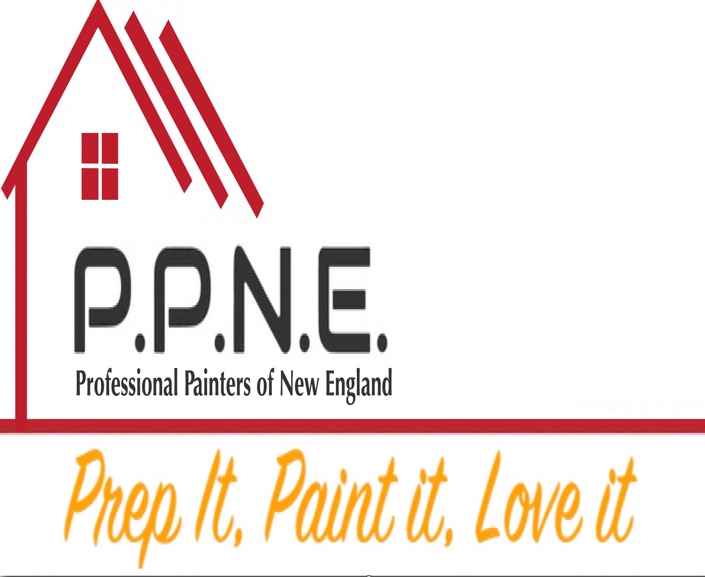 Job Title: Crew LeaderJob Type: Full-timeSalary Range: $25-$28/hour  Crew Leader- This is a highly advanced professional level position. ($25-28/hr.) Employees are required to complete (60) months of service and (15000) successful hours of related work.  Responsibilities:Provide exemplary customer service to our clients and serve as a direct line of communication for them.Manage time clocks and ensure all crew members are punching in and out correctly.Maintain the company vehicle and ensure it is clean, organized, and well-maintained.Oversee the work of the junior painters, provide guidance, and mentor them to ensure consistent high-quality work.Follow safety protocols and ensure a safe working environment for yourself and your coworkers.Complete tasks assigned by your supervisor in a timely and efficient manner.Maintain a clean and organized work area DAILY!Attend training sessions and workshops to learn new skills and techniques.Maintain a positive attitude and work well with others.Perform other duties as assigned.Qualifications:A minimum of 5 years of demonstrable experience in the painting tradeStrong adherence and understanding of the systems used at PPNE.Excellent communication skills and the ability to work well in a team environment.Basic math skillsAttention to detail and ability to follow instructions.Ability to lift up to 50 pounds and perform physical tasks, such as climbing ladders and standing for extended periods.Life management skills and ability to manage personal responsibilities outside of work.Valid driver's licenseHighly organized with the ability to perform managerial duties.